Tantárgytechnika 1. oTémakörA papírTananyagA papírfajták, papírhajtogatásEszközökkülönböző papírfajták (szalvéta, írólap, karton), színes kép a darumadárról, Szitakötő 25. száma : A nemes darvakTanítKovács MáriaOktatási feladatA különböző papírfajták megismeréseA pontos hajtás gyakorlásaFejlesztendő készségek, képességekkézügyesség, koordinációesztétikai érzékmegfigyelőképességfigyelemlényegkiemeléskivitelezési képességkommunikációs képességBevezető részA táblán egy kép látható puzzle-szerűen felvágva, melynek a hátoldalán egy daru található.Feladatokat adok vagy kérdéseket teszek fel. Aki tudja a helyes megoldást, megfordíthat egy részletet a táblán látható képdarabokból.Milyen anyagokat rejt a zsák? Tapintás alapján állapítsák meg az anyag nevét. (szalvéta, írólap, karton)Válasszák ki a papírok közül, hogy melyik alkalmas papírhajtogatásra. Miért? (írólap, könnyen hajtogatható, hajtásvonalak megmaradnak)A táblán a következő szavak:                          LÁGY                 FÉLKEMÉNY              KEMÉNYVálasszuk ki a papírok csoportjai közül, hogy hová tartozik az írólap.(félkemény)Mondjunk még félkemény papírokat! (színes papír, csomagolópapír)Hogyan nevezzük a papírhajtogatást japán nyelven? (origami)A könyvekben milyen jele van a hajtásvonalnak? (----------)Milyen jele van az oda-vissza hajtásnak?Milyen az a felezőhajtás?Mutassuk meg a kendőhajtást?Jelek a táblán, mit mutatnak?Miután az összes képrészlet látható:Rakjuk össze a képet!Milyen állatot ismertek fel? (daru)A nemes darvak – Hallgassátok meg a Szitakötő folyóirat cikkét!Mire emlékszel? Igaz vagy hamis az írásvetítőn látható állítás?A darvak este őrt állítanak. IA darvakat nem tudták megszelídíteni.  HMocsaras vidéket kedveli. IAkinek darutoll van a kalapja mellett, az anyámasszony katonája. HCsendes időben ék alakban repülnek. ICélkitűzésA mai órán darut fogunk hajtogatni.Hajtogatás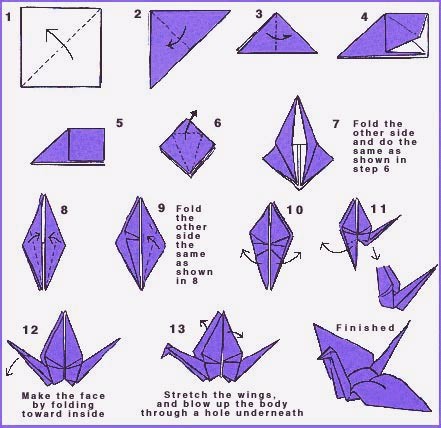 Értékelés:Pontos hajtás és esztétika szerint. Rendrakás, a kész munkadarabok felaggatása a tanteremben.